7	to consider possible changes, and other options, in response to Resolution 86 (Rev. Marrakesh, 2002) of the Plenipotentiary Conference, an advance publication, coordination, notification and recording procedures for frequency assignments pertaining to satellite networks, in accordance with Resolution 86 (Rev.WRC-07) to facilitate rational, efficient, and economical use of radio frequencies and any associated orbits, including the geostationary-satellite orbit;7(D)	Issue D – General use of modern electronic means of communications in coordination and notification proceduresIntroductionIncreasing difficulties to make transmissions by fax generates in turn difficulties in communicating between administrations and with the Radiocommunication Bureau (BR) and hampers the implementation of coordination and notification procedures of satellite networks. Resolution 907 (WRC-12) is directly related to this issue and Europe proposes to amend it to ensure that, wherever the words “telegram”, “telex” or “fax” are inserted in provisions related to coordination and notification procedures of satellite networks (including Radio Regulations Appendices 30, 30A, 30B and relevant Resolutions), modern electronic means can be used instead. The BR would also continue to be tasked to implement the resolves part and to report to administrations on such an implementation. Other, traditional means of communication will continue to be used unless the administration informs the Bureau of its willingness to discontinue such use.In a connected matter, Resolution 908 (WRC-12) deals with electronic submission and publication of advance publication of information. Following the availability of SpaceWISC (see Circular Letters CR/363 and CR/376), Europe proposes to expand the scope of this Resolution to all kind of satellite network filings and to request the BR to analyse whether it is possible to have a single consolidated interface for both the submission of satellite network filings and the related correspondence (correspondence between the BR and the notifying administration, comments submitted following the publication of the special section, correspondence between administrations about the special section, etc.).These European Proposals correspond to the single method proposed in the CPM Report.ProposalsMOD	EUR/9A21A4/1RESOLUTION 907 (WRC-)Use of modern electronic means of communication for administrative correspondence related to advance publication, coordination and 
notification of satellite networks including that related to 
Appendices 30, 30A and 30B, earth stations and 
radio astronomy stationsThe World Radiocommunication Conference (Geneva, ),consideringthat the use of electronic means of communication for administrative correspondence related to advance publication, coordination and notification of satellite networks, earth stations and radio astronomy stations would facilitate the tasks of the Radiocommunication Bureau and of administrations and has the potential to improve the coordination and notification process by reducing the amount of duplicated correspondence,notingthat Decision 5 (Rev. , ) includes, in its Annex 2, paragraph , which proposes to “”,recognizingthat administrations could use the time freed by a reduction of administrative correspondence to effect coordination,resolves1	that modern electronic means of communication shall be used whenever possible in the administrative correspondence between administrations and the Radiocommunication Bureau related to advance publication, coordination notification, including correspondence related to Appendices 30, 30A and 30B, for satellite networks, earth stations and radio astronomy stations;	that other, traditional means of communication continue to be used,instructs the Radiocommunication Bureau1	to provide administrations with the necessary technical means to ensure that the modern electronic correspondence between administrations and the Radiocommunication Bureau is secure;2	to inform administrations of the availability of such means and of the associated schedule of implementation;3	to automatically acknowledge receipt of all electronic correspondence;4	to report to the next world radiocommunication conference on the experience gained in the application of this Resolution, with a view to making any necessary consequential amendments to the Radio Regulations,urges administrationsto use, to the extent possible, modern electronic means of communication in the administrative correspondence between themselves related to advance publication, coordination and notification of satellite networks, including that related to Appendices 30, 30A and 30B, and to earth stations and radio astronomy stations, recognizing that other means of communication may still be used if necessary (see also resolves ).MOD	EUR/9A21A4/2RESOLUTION 908 (WRC-)Electronic submission and publication of 
The World Radiocommunication Conference (Geneva, ),consideringa)	that the volume of advance publication information (API) satellite networks or systems has been steadily increasing in recent years; )	that a significant amount of effort is required to the relevant databases)	that a paperless electronic approach for the submission of satellite network would make information readily accessible to all, and would limit the workload for administrations and the Bureau in the processing of noting resolvesthat administrations shall submit using a secure paperless electronic approach upon being advised that the means for electronic submission of for satellite networks or systems has been implemented and upon receiving assurances that such means are indeed secure,instructs the Director of the Radiocommunication Bureauto implement a secure paperless electronic approach for the electronic submission and publication of for satellite networks or systems, taking into account the conditions mentioned in the resolves of this resolution ______________World Radiocommunication Conference (WRC-15)
Geneva, 2–27 November 2015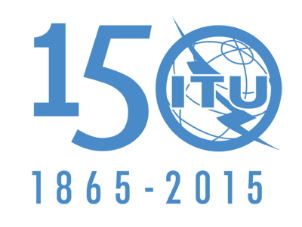 INTERNATIONAL TELECOMMUNICATION UNIONPLENARY MEETINGAddendum 4 to
Document 9(Add.21)-E24 June 2015Original: EnglishEuropean Common ProposalsEuropean Common ProposalsProposals for the work of the conferenceProposals for the work of the conferenceAgenda item 7(D)Agenda item 7(D)